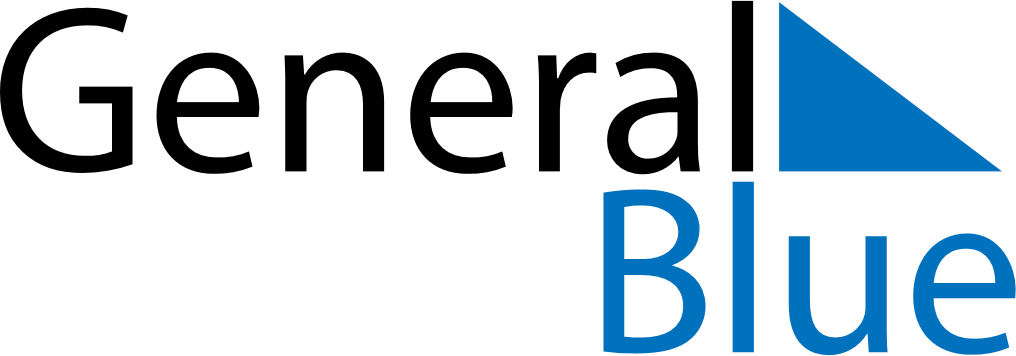 2026 - Q2Vietnam2026 - Q2Vietnam2026 - Q2Vietnam2026 - Q2Vietnam2026 - Q2Vietnam2026 - Q2Vietnam April 2026 April 2026 April 2026MondayTuesdayTuesdayWednesdayThursdayFridaySaturdaySunday1234567789101112131414151617181920212122232425262728282930 May 2026 May 2026 May 2026MondayTuesdayTuesdayWednesdayThursdayFridaySaturdaySunday123455678910111212131415161718191920212223242526262728293031 June 2026 June 2026 June 2026MondayTuesdayTuesdayWednesdayThursdayFridaySaturdaySunday12234567899101112131415161617181920212223232425262728293030Apr 21: Vietnam Book DayJun 28: Vietnamese Family DayApr 26: Hung Kings CommemorationsApr 30: Day of liberating the South for national reunificationMay 1: Labour DayMay 7: Dien Bien Phu Victory DayMay 19: President Ho Chi Minh’s BirthdayMay 31: Buddha’s BirthdayJun 1: International Children’s DayJun 19: Mid-year Festival